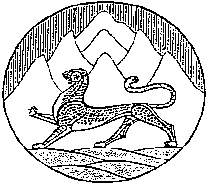 Республика Северная Осетия-АланияСобрание представителей муниципального образования Ирафский районРЕШЕНИЕ                                                                  от 27.12.2022г. №42/3                                                                                 с.ЧиколаО внесении изменений в решение Собрания представителей муниципального образования Ирафский район от 30.04.2021 г. №28/3 «Об утверждении Положения о бюджетном процессе и межбюджетных отношениях в муниципальном образовании Ирафский район Республики Северная Осетия-Алания» В  соответствии с Бюджетным кодексом Российской федерации, Федеральным законом от 06.10.2003 №131-ФЗ «Об общих принципах организации местного самоуправления в Российской Федерации», Уставом муниципального образования Ирафский район РСО-Алания и протестом Прокурора Ирафского района от 21.12.2022г. №60-2022/Прдп55-22-20900009, Собрание представителей муниципального образования Ирафский районРЕШАЕТ:Внести в решение Собрания представителей муниципального образования Ирафский район от 30.04.2021 г. №28/3 «Об утверждении Положения о бюджетном процессе и межбюджетных отношениях в муниципальном образовании Ирафский район Республики Северная Осетия-Алания» (далее – Положение), следующие изменения:1) статью 35 Положения дополнить абзацем следующего содержания:«перечень главных администраторов доходов местного бюджета утверждается местной администрацией в соответствии с общими требованиями, установленными Правительством Российской Федерации»;2) абзац 2 пункта 3 статьи 50 Положения исключить. 2. Опубликовать настоящее решение в районной газете «Ираф» или обнародовать. 3. Отделу информационно – программного обеспечения администрации района разместить настоящее решение  на официальном сайте администрации местного самоуправления Ирафского района в информационно - телекоммуникационной сети «Интернет» на сайте http://amsiraf.ru/.4. Настоящее решение вступает в силу с момента его официального опубликования в районной газете «Ираф» или обнародования.Глава муниципального образования                         Ирафский район                                                                           К.М. Гуцунаев